Knayton cum Brawith Parish CouncilClerk: Liz Foster, Grimston House, Cophill Lane, Knayton, YO7 4BQTel: 07973 778836. Email: liz.foster@hotmail.co.ukDear Councillor								10 May 2021You are summoned to attend the next meeting of Knayton cum Brawith Parish Council, to be held in Knayton Village Hall on Monday 17 May 2021 immediately following the Annual Parish Meeting that begins at 7pm (Covid restrictions will be in place to ensure everyone’s safety)AGENDA	To receive nominations and elect a chair for the forthcoming year
Appointed chair and elected councillors to sign declaration of office
Elected councillors to sign register of financial and personal InterestTo receive apologies for absence and consider approval of reasons given for            Absence21.32   To confirm the minutes of the meeting held remotely on Tuesday 6 April 2021	(attached) as a true and correct record	21.33   To receive any reports from Cllr Dadd (NYCC) and Cllr Robinson (HDC) 21.34   Financial matters:  NB Chairman and clerk empowered during these times toensure business continuity through prompt payment of bills (minute no: 20.052)a. To receive bank balances to 11 April 2021:Community A/C: £3240.51	Business A/C: £5797.00 (includes £0.05 interest and £1523.62 restricted funds)            b. To approve the following payments: 	Liz Foster – reimbursement of £94.74 web hosting due 20/05/2021 Chq 378BHIB Insurance: renewal date: 01/06/2021 - £197.77 Chq 379	Barbara Scott – reimbursement of £6.99 gift for internal auditor Chq 380	c. To approve the annual governance statement (attached)d. To approve the accounting statements for year ended 31.03.21(attached)e. To receive the internal auditor’s report (attached)f.  To review existing financial risk assessment (attached)21.35	To consider and decide upon the following planning applications:a. Alteration and rebuilding of stone barns with a glazed link extension to create 1No.residential dwelling and construction of a detached double garage with car port The Springs Foxhall Farm Knayton, Mr N CandlerDelegated Decision Responses by 3 May – HDC extension to 18 Mayb. Demolition of existing garage and construction of detached garage		Thrift House Knayton, Mr and Mrs M SmithDeadline for comments 18 May21.36	To receive the following planning decisions/information:  none receivedTo receive information on the following ongoing issues and decide further  action:Planting of trees Knayton Village Green: plaque installed by one of the trees by Knayton Angling ClubGreen Bins: licences received and put on binsLitter Picking: Please take your litter home signs (900mm x 600mm) bespoke to Parish Council for display on land/property adjacent to roads where they can be seen by passing motorists. Identification and permissions from land owners required. HDC will deliver the signs21.38   To note correspondence received and decide action where necessary: Energy Efficiency – opportunity to take part in work to help local rural communities reduce their energy consumption as part of the Government’s objective to reduce the UK’s net emissions of greenhouse gases by 100% by 2050Ripon Motor Sport Club Ltd - Hambleton Stages Rally - June 25/26 2022 - if our area will be included in the closed road orders, we will receive further details. Organisers willing to attend PC meetings to answer any questions.  Vehicles will not travel in excess of 30mph.	21.39   To Confirm the Date, Time and Location of Meetings for the forthcoming year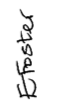 